Lettre de Juillet 2017Calendrier des activités de "Généalogie en Corrèze"GENEALOGIE EN CORREZEContactsPrésident Claude JAILLARD
Tél: 06.82.20.18.42   genealogieencorreze@orange.fr
Vice-président Maurice FAURE
Tél: 05.55.23.24.62   maurice.faure8@wanadoo.fr  
Trésorier Jean-Louis DENTRAYGUES
 jean.louis-dentraygues@orange.fr   NOS PERMANENCES* ANTENNE DE PARIS    Contact : Marcel SARON   Tél : 06.07.71.62.37 
   marcelsaron@free.fr     au François Coppée 1 Bd du Montparnasse
                                                     Métro Duroc lignes 10 et 13 Prochaine Permanence : samedi 30 septembre de 14h 30 à 17h* BRIVE GENEALOGIE  à Brive– Contact :            Tél: 05 55 24 16 93  
ou  09 63 54 96 22                         genealogieencorreze@wanadoo.fr  
Maison des Associations 11 Place Jean-Marie Dauzier Boîte n°23 – 19100 Brive.
Permanences (2èétage)  Les Mardis, Mercredis    de 14h30 - 16h30      Les Samedis sur rendez-vous"Fermeture du 11 juillet au 21 août "*  VARETZ GENEALOGIE - Contact : Christiane ROQUE  Tél : 05.55.84.27.61                        chris.roque@orange.fr
Atelier Généalogique : Bibliothèque du Foyer culturel (porte droite)  4 Avenue du 19 Mars à Varetz Le 1er Samedi du mois de 15h à 17 h : 1er juillet
Cours de Paléo par Claudine GABELOUT de 14h à 15h 
* QUERCY GENEALOGIE – Contact : Jean-Claude MAZOT 
 Tél : 05 65 37 39 28                       jc.mazot@orange.fr        
- à Baladou   Permanence : à la Bibliothèque Municipale           Le 1er Vendredi du mois à 18h : prochaine 1er septembre- à Biars / Cère -  Initiation par Jean-Claude MAZOT                                              Reprise en septembre Le Lundi 10h à 12h 
*  LUBERSAC-AUVÉZÈRE GÉNÉALOGIE
Contact : Colette DECHAUD  Tel : 05.55.73.60.34      cde.121@orange.fr
Atelier Généalogique Mairie de Lubersac (Grande Salle)  Prochain Lundi 25 septembre de 15h à 17h 
*  XAINTRIE GENEALOGIE  à Argentat  
Contact : Anne-Marie JAILLARD                   
 Tél : 06.70.34.52.26          genealogieencorreze@orange.fr     Reprise en octobre * USSEL GENEALOGIE   Contacts : Rencontres sur rendez-vous
- à Saint Etienne aux Clos Renée FLORION  Tél : 05.55.96.86.48                      
                                                                    usselgenealogie@orange.fr
- à Ussel   Suzanne DESHOUILLERES.   Tél : 05.55.94.11.67                               
                                                       suzanne.deshouilleres@wanadoo.fr
  Manifestation corrézienneArgentat sur Dordogne :Autour de la Généalogie  Les  19, 20 et 21 juilletSalle Saintangel (jardin public).Manifestation hors CorrèzeTournemire (Cantal) le samedi  22 Juillet - Salle de la Mairie Mende (Lozère)  Dimanche 30 juillet de 10h à 16h. Espace Jean-Jaurès Avenue Foch 48000 MendeAu plaisir de vous rencontrer prochainement.
Généalogie en Corrèze
Maison des associations Boite à lettre 23 (Ceci n’est pas une boîte postale)11, Place Jean-Marie Dauzier 19100 Brive la Gaillarde
Courriel : genealogieencorreze@orange.fr                Site : www.genealogieencorreze.eu
Tél : 05 55 21 16 93 et 06 82 20 18 42 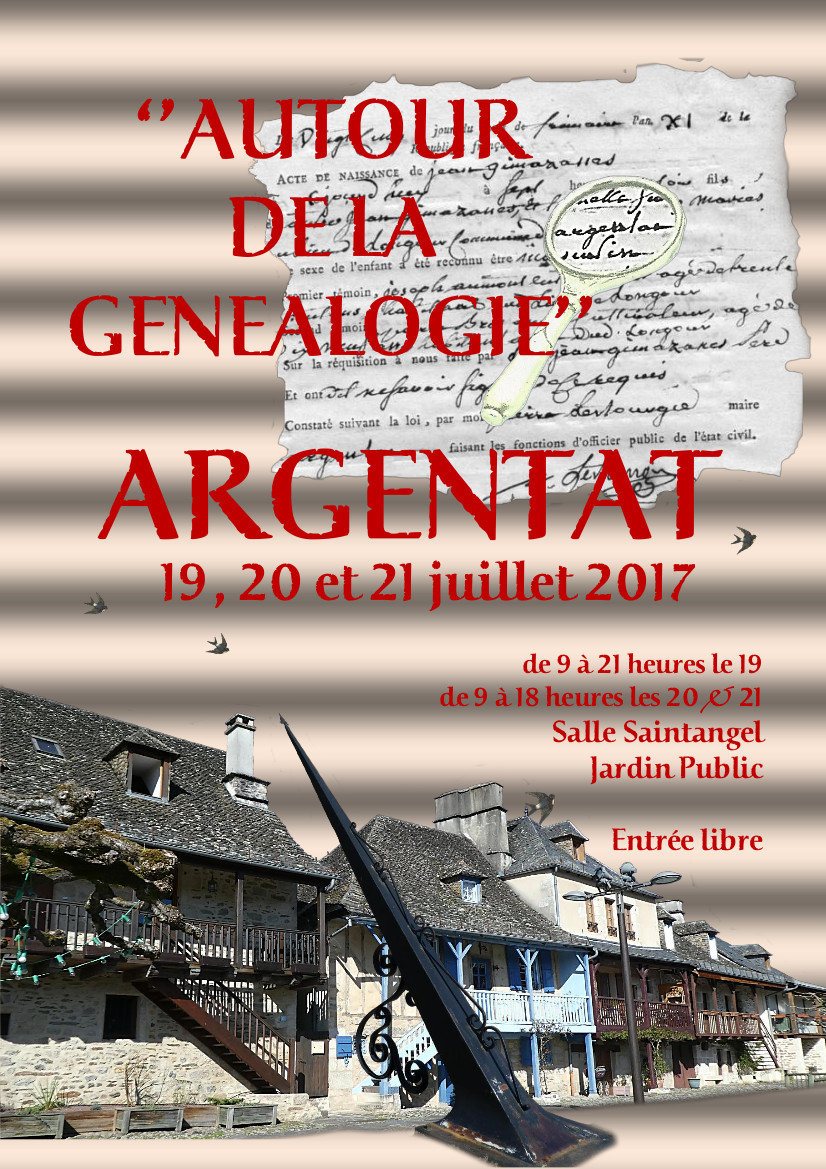 